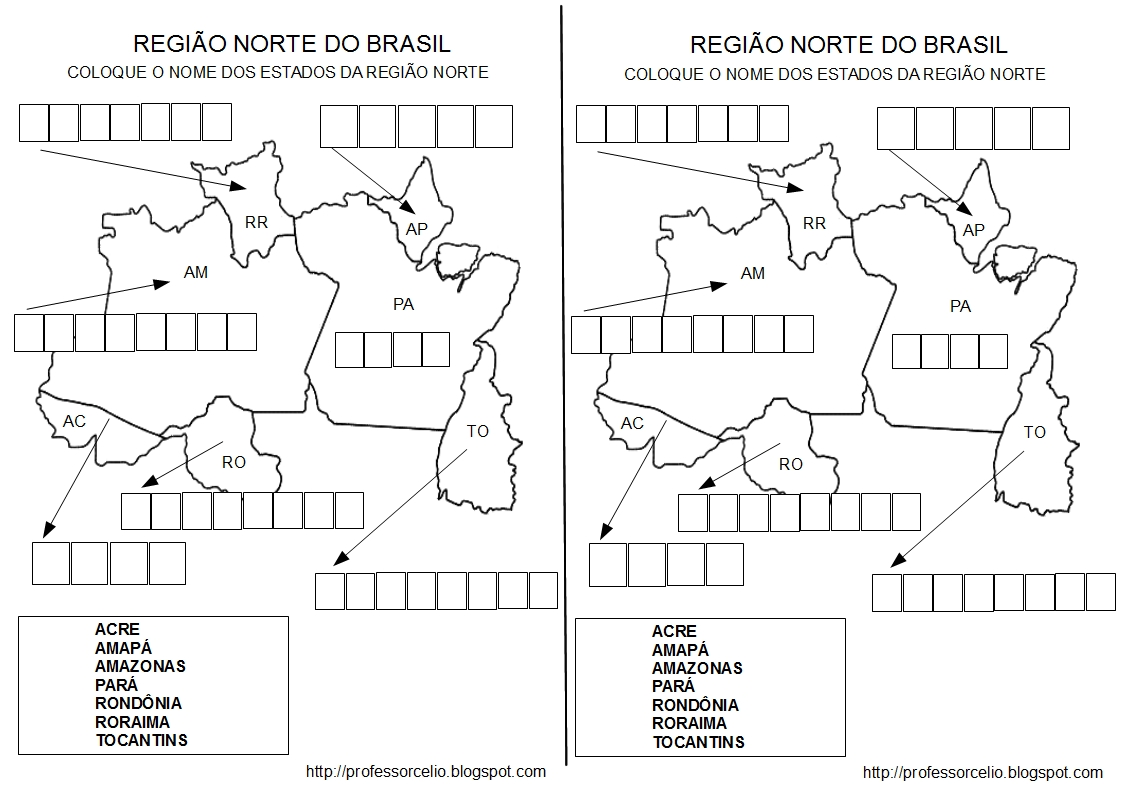 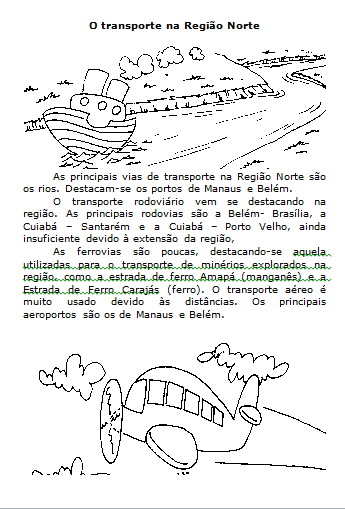 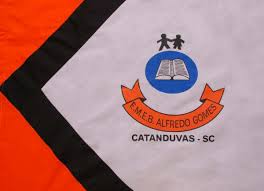 Escola Municipal de Educação Básica Alfredo Gomes.Catanduvas, agosto de2021.Diretora: Ivania Ap. Nora Assessora Técnica Pedagógica: Simone Andréa CarlAssessora Técnica Administrativa: Tania Nunes de ÁvilaProfessora:  Juçara, Aline e Juanice.Aluno.......................................................................................4º ano matutino